UBI602 Algorithmic complexity Homework #2 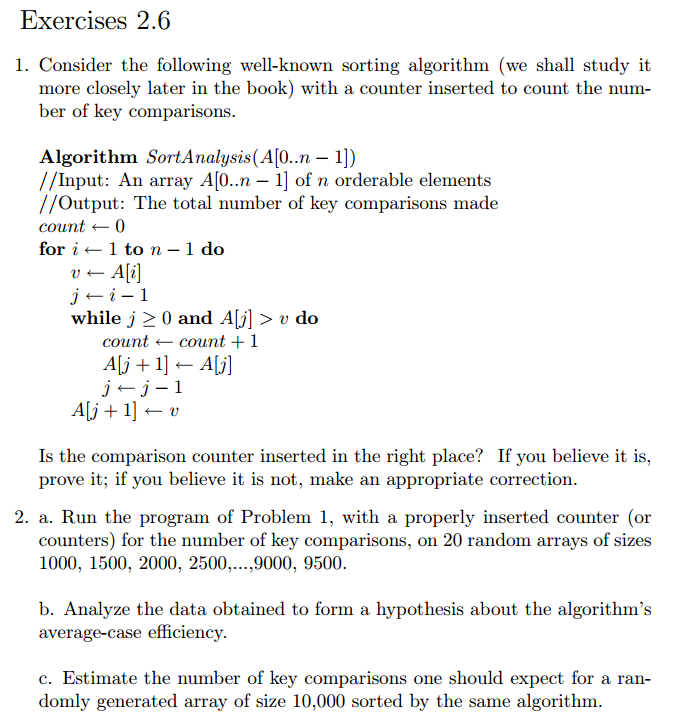 Exercise 3.1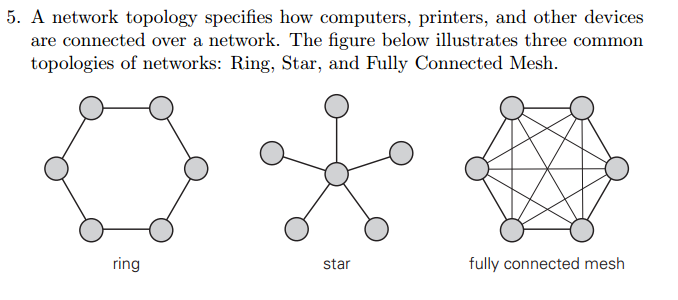 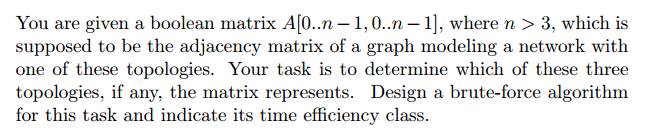 Exercise 3.3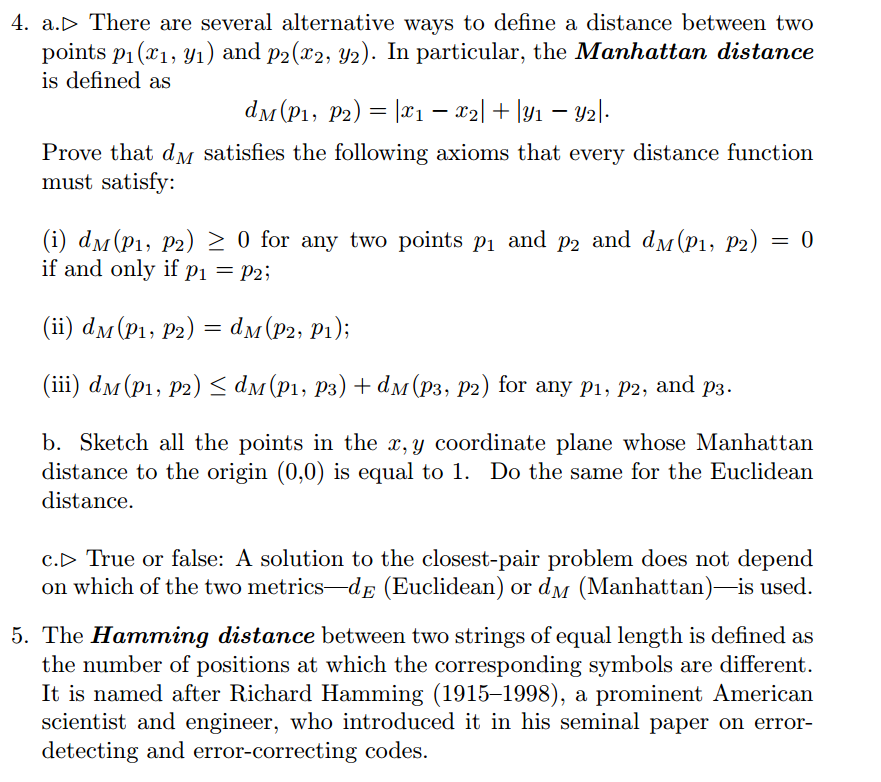 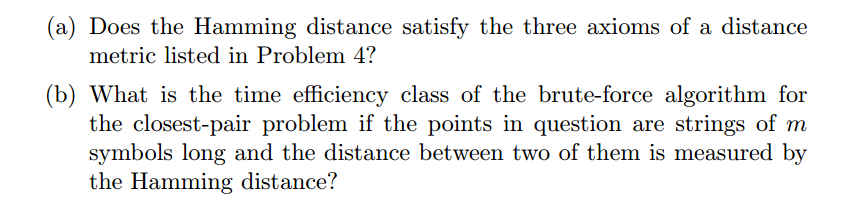 